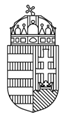 MiniszterelnökségSAJTÓKÖZLEMÉNYMagyarország Kormányának energiastratégiájával összhangban, az ország energiabiztonsága megteremtése, a széndioxid-kibocsátás csökkentése, illetve az elérhető áru energiaforrások megteremtése érdekében a Kormány 2014 elején kormányközi megállapodást kötött a paksi atomerőmű áramtermelő kapacitásának fenntartásáról. A paksi kapacitások fenntartása egyúttal hozzájárul Magyarország gázfüggőségének csökkentéséhez is. A fenti kormányközi megállapodásokat benyújtottuk az érintett európai uniós hatóságokhoz, melyek a szerződések tanulmányozása után nem emeltek kifogást.A kormányközi megállapodásokat követően a magyar meghatalmazott szervezet 2014. december 9-én három kivitelezési megállapodást kötött az orosz meghatalmazott szervezettel, a Roszatom egyik leányvállalatával. Az Európai Bizottság irányában minden szükséges előzetes értesítés ezen szerződésekkel kapcsolatban azok aláírása előtt megtörtént. A szerződés alapján eljáró EURATOM mellett az EURATOM Ellátási Ügynöksége is áttekintette a nukleáris üzemanyag-ellátásra vonatkozó kivitelezési megállapodást, mellyel kapcsolatban bizonyos változtatásokat kért. A folyamatban lévő egyeztetések azonban semmilyen formában nem blokkolják a beruházást és nincsenek hatással a beruházási megállapodásra, mely 2015. január 1-jén hatályba lépett.Várakozásaink szerint az intenzív egyeztetéseket követően az üzemanyag-szállításra vonatkozó szerződést az EURATOM észrevételeit figyelembe véve heteken belül véglegesítjük. A fentiek egyértelművé teszik, hogy a Financial Times és „forrásainak” tegnapi híradása hamis és teljesen félrevezető. Tekintettel arra, hogy az érintett dokumentumokkal és a folyamatban lévő tárgyalásokkal kapcsolatos minden további részlet minősített adat, jelenleg nem áll módunkban további információval szolgálni. Budapest, 2015. március 13.